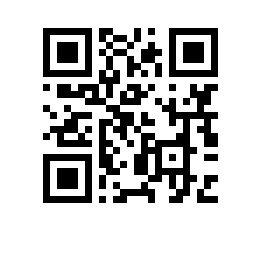 9.04.2021 						№ 8.1.6.3-15/090421-4О допуске к государственной итоговой аттестации студентов основной профессиональной образовательной программы высшего образования – программы магистратуры «Экономика» факультета экономики НИУ ВШЭ – Нижний НовгородПРИКАЗЫВАЮ:1. Допустить к государственной итоговой аттестации студентов 2 курса основной профессиональной образовательной программы высшего образования – программы магистратуры «Экономика», направления подготовки 38.04.01 Экономика, факультета экономики НИУ ВШЭ – Нижний Новгород,  формы обучения, в связи с завершением освоения образовательной программы в полном объеме, согласно списку (приложение).Директор 									   А.А. Бляхман